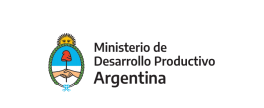 DECLARACIÓN JURADA El/La que suscribe…………………..……………………………………………, titular del DNI ……….……………………, en mi carácter de socio/a/apoderado/a de la sociedad …………..………………..………………………………………………………………………. …..………………………………………………………………….…………………………….,con CUIT Nº …………………………………………………………………………… y domicilio en la calle…………………………………………………………………………….., declaro bajo juramento que la sociedad a la que represento:1)	No posee sentencias administrativas firmes en su contra por incumplimientos contractuales con el Estado Nacional.2)	No posee integrantes que hayan sido condenados bajo un proceso judicial en el marco de la comisión de un delito contra la Administración Pública.3)	No posee integrantes que sean funcionarios o empleados de la Administración Pública Nacional o Provincial centralizada.4)	No ha incumplido con sus obligaciones respecto a otros programas del Ministerio.5)	No utilizará las adquisiciones efectuadas en el marco del presente programa para obtener financiamiento u otros beneficios en otros programas o regímenes de promoción establecidos por la Administración Pública Nacional, provincial o municipal.Declaro bajo juramento que los datos aquí consignados son verídicos y su falseamiento será motivo suficiente para ser excluido del programa sin derecho a indemnización alguna, así como también dará derecho al Ministerio de Desarrollo Productivo de la Nación a iniciar las acciones legales que considere pertinente.FIRMA:                                                                                                DNI:ACLARACIÓN:                                                                                   FECHA: